主催　サイバーシルクロード八王子（八王子ITネットワークマイナンバー研究会）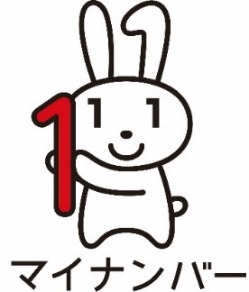 協力　八王子商工会議所マイナンバー個別無料相談会のご案内　平成２８年１月より施行された「マイナンバー制度」、社員やその扶養家族等のマイナンバーを取得する必要があり、またその取得や利用、保管、廃棄などを行うことのできる担当者、業務プロセスや規定、手順などのルールを決める必要があります。マイナンバー制度の概要は理解しているが、大半の事業者では未だ社員から番号を集めていない、または一応集めたが、今後は「何をどこまでやれば安心安全なのか」等が課題となっています。自社としてどのように進めていったらよいのか分からない、自社にあった管理方法等について疑問をお持ちの方は、是非当相談会をご活用ください。具体的には、情報セキュリティ対策、規程・様式等の整備、他　相談に乗ります。(但し、税務相談を除く)【個別相談会】（相談時間40分間）開催日　11月30日（水）、12月5日（月）、12月16日（金）①17時00分～17時40分　②17時45分～18時25分　③18時30分～19時10分相談対応員　八王子ＩＴネットワークマイナンバー研究会：吉田、岩月お問合せ　サイバーシルクロード八王子　事務局電話　042-639-1009 担当　香川・小野ご注意　事前にヒアリングの電話を差し上げますので、どうぞよろしくお願い申し上げます。FAX（042-639-1008）サイバーシルクロード八王子事務局行◆個別相談会申込※ご記入いただきました情報は主催者からの連絡・情報提供等に利用させていただきます。希望日時　　　　月　　　日　　　　時　　　分～会社名電話お名前Ｅメール